Dzieci świata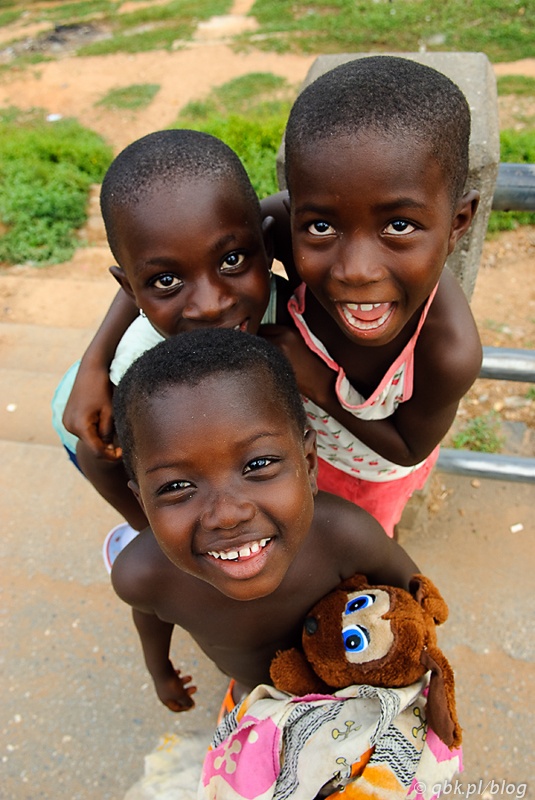 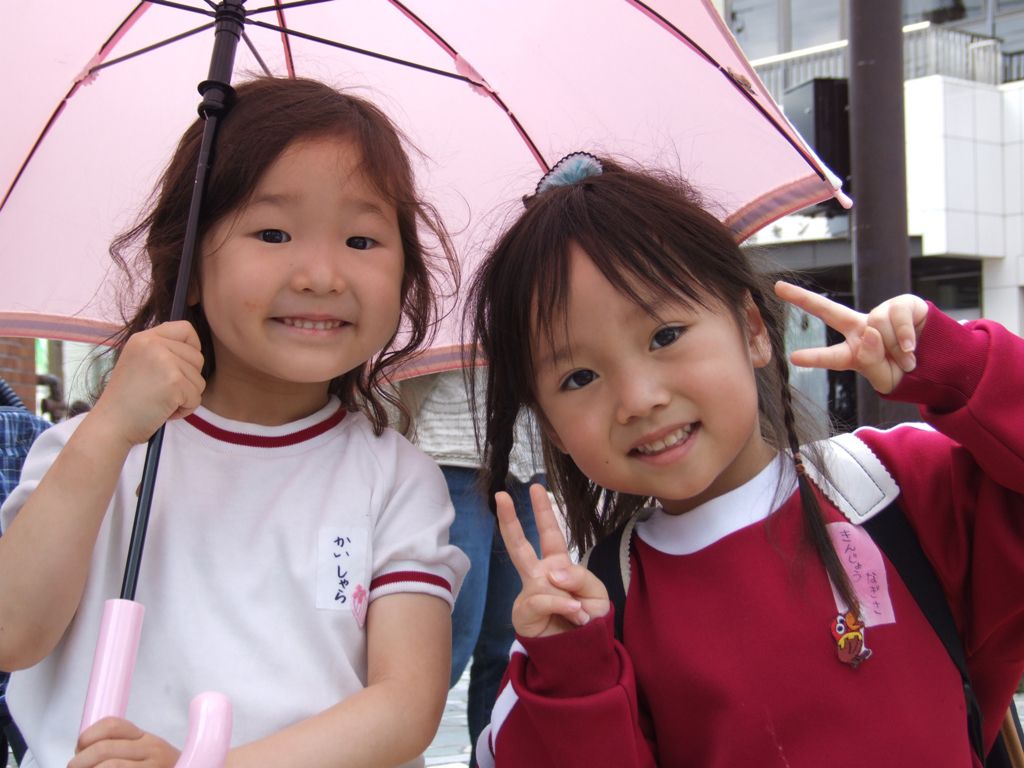 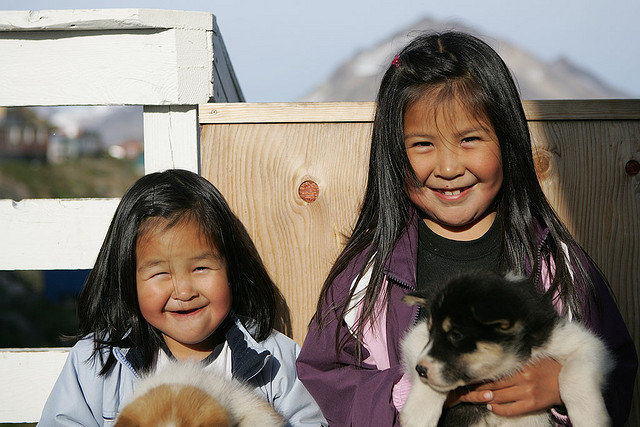 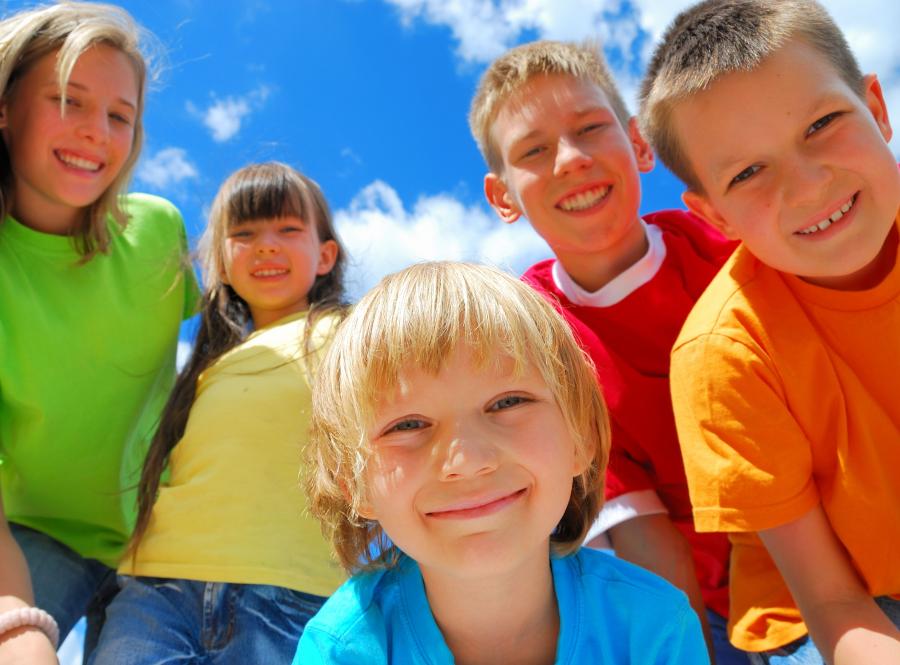 